Півфінальні ігри органів учнівського самоврядування «Твори-пробуй!»     5 листопада 2020 року на базі Херсонського Центру позашкільної роботи відбулися напівфінальні ігри рад шкільних парламентів «Твори-пробуй -2020». Цього року до півфіналу потрапили лідери ЗЗСО №12, 18, 32, 36, 37, 38, 40, 52, 53, ЦОМу та НВК № 7 і 29, 48 (дистанційно).
     Цікавими і повчальними були випробування для президентів і їх заступників : розминки «Знайомтесь – це ми!», «Лідер – це круто!», відкрита трибуна – обмін досвідом роботи «А у нас – а у вас!», конкурс ораторського мистецтва « Якби я був мером міста…», калейдоскоп «Комета проблем шкільного парламенту», «Ділова документація» і майстер-клас «Ми –одна команда!». Загалом, було круто і весело!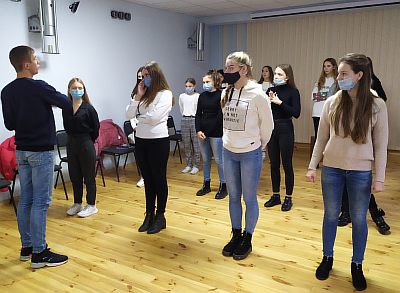 